Llangan Community Council - Cyngor Cymuned a Llangan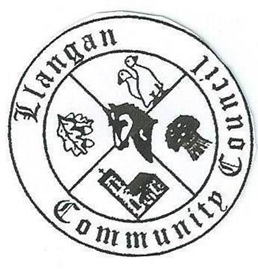 COUNCIL SUMMONS The next Ordinary General Meeting will be held via Zoom on Tuesday 2nd March 2021 at 7:00PMAGENDAKevin ProtheoreClerk to the Council										March 20211.Welcome, record of councillors present and apologies for absence2.Disclosure and confirmation of declarations of interest3.To receive minutes 2nd February 2021 Ordinary General Meeting for:AccuracyApproval4To consider any Matters arising from the 2nd February 2021 Ordinary General Meeting not covered elsewhere in the agenda5.Public session6.To consider Police matters7.To consider County Council Matters8.Grass cutting tender approval9.Section 137 Grant applications10.Adverse possession application: Land to the south of the Croft, Llangan11.To consider Community Centre Reports on Llangan and Treoes Halls including Llangan extension12.To consider the Clerk’s report including matters of a financial nature13.Planning matters14.To consider any correspondence and associated replies required 15.Treoes Allotments: Update16.To receive any announcements from Councillors17.Date and time of next meeting 